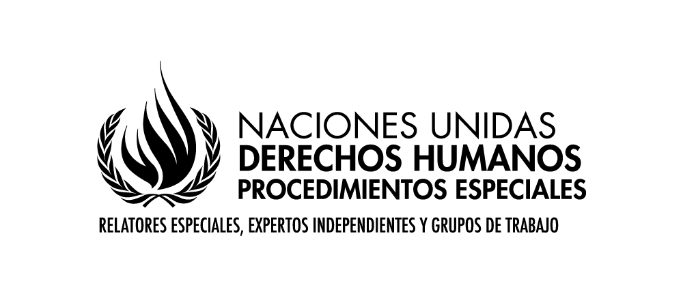 PALAIS DES NATIONS • 1211 GENEVA 10, SWITZERLANDwww.ohchr.org • TEL: +41 22 917 9000 • FAX: +41 22 917 9008 • E-MAIL: registry@ohchr.orgLa situación de las Defensoras de los Derechos HumanosCuestionario del Relator Especial de las Naciones Unidassobre la Situación de las Defensoras de los Derechos HumanosMichel ForstAgosto 2018El Relator Especial sobre la situación de los defensores/as de derechos humanos, el Sr. Michel Forst, le invita a compartir información sobre la situación de las defensoras de los derechos humanos.Las defensoras de los derechos humanos son mujeres que promueven y... procuran la “protección y la realización de los derechos humanos y las libertades fundamentales en los planos nacional e internacional,” por medios pacíficos (Artículo 1,5, 12 y 13 de la Declaración sobre el derecho y el deber de los individuos, los grupos y las instituciones de promover y proteger los derechos humanos y las libertades fundamentales universalmente reconocidos). Como resultado de su trabajo, las defensoras de los derechos humanos se enfrentan a riesgos y sufren violaciones, particularmente con carácter de género, de sus derechos. Los datos recopilados a través de este cuestionario contribuirán al informe del Relator Especial sobre la situación de las mujeres defensoras de los derechos humanos, que se presentará ante el Consejo de Derechos Humanos en marzo de 2019.  Este informe estará disponible públicamente en la página web de la Oficina del Alto Comisionado para los Derechos Humanos (ACNUDH), (https://www.ohchr.org/EN/Issues/SRHRDefenders/Pages/SRHRDefendersIndex.aspx) , y en el sitio web del Relator Especial (http://www.protecting-defenders.org/).  Si desea información adicional sobre el informe, por favor véase la Nota Conceptual disponible en inglés, francés y español en la web de la ACNUDH arriba mencionada.Completar este cuestionario requerirá unos 25 minutos aproximadamente, dependiendo del nivel de detalle que desee proporcionar.  El cuestionario consta de seis preguntas. Sus repuestas se mantendrán confidenciales y no serán atribuidas a usted a menos que nos dé permiso para hacerlo. Este cuestionario ha sido preparado por el mandato del Relator Especial de las Naciones Unidas con apoyo técnica del Centro de Derechos Humanos Aplicados, Universidad de York. Se invita a los Estados Miembros, a las Instituciones Nacionales de Derechos Humanos,  a los organismos Internacionales y regionales y a la sociedad civil a enviar sus respuestas en formato Word o PDF desde sus direcciones oficiales de correo a la dirección  defenders@ohchr.org. Para ello está disponible una versión descargable del cuestionario en disponible en inglés, francés y español en la web de la ACNUDH arriba mencionada. Los actores de la sociedad civil también pueden y se les alienta a que completen el formulario electrónico en línea disponible en el siguiente enlace: https://york.qualtrics.com/jfe/form/SV_aXgS3GlNLWAV2SxEl plazo final para enviar el cuestionario debidamente cumplimentado será el 28 de septiembre de 2018.Datos de contacto Sírvanse proporcionar sus datos de contacto en caso de que necesitemos comunicarnos con usted en relación con este cuestionario. (Nótese que esto es opcional)¿En qué país o países está principalmente activo/a? (Nota: pregunta no relevante para los Estados o INDH)PreguntasEn relación con las defensoras de los derechos humanos ¿cuáles son las tendencias recientes o los asuntos en los cuales el Relator Especial debería centrar su informe? Por favor explique de qué manera afecta a las defensoras, y haga referencia a ejemplos concretos. ¿Existen tendencias o asuntos específicos a un país o región que el Relator Especial debiera abordar?¿Hay grupos de defensoras de los derechos humanos que corran riesgos más elevados o específicos sobre los que el Relator deba pronunciarse? Por favor, describa el trabajo de derechos humanos de dichas defensoras y los riesgos específicos a los que se enfrentan, añadiendo una dimensión de país o regional, según proceda. ¿Cuáles son las preocupaciones y retos principales a los que se enfrentan las defensoras cuando llevan a cabo sus actividades de derechos humanos tanto en el ámbito privado como en la esfera pública, incluyendo por medios relacionados con las nuevas tecnologías? ¿Existen buenas practicas (jurídicas, administrativas, políticas y de otro tipo) que permitan a las mujeres defensoras de los derechos humanos llevar a cabo su trabajo de una manera más segura? ¿Como podrían las medidas y prácticas de protección de las mujeres defensoras integrar una perspectiva de género y ser así más eficaces? ¿Qué otras dimensiones diferenciales (pertenencia étncia, clase social etc.) se deberían tener en cuenta en el diseño de prácticas de protección? Si fuera posible, especifique ejemplos.  ¿De un modo más general, como podría el movimiento por los derechos humanos de las mujeres fortalecerse en el mundo?  ¿Cómo se podría facilitar el que las mujeres participaran en la promoción y protección de los derechos humanos?  ¿Qué recomendaciones debería incluir el Relator Especial en su informe? ¿Cuáles son las oportunidades de cabildeo en favor de las defensoras de los derechos humanos que brinda este informe?   ¡Gracias por su participación en este cuestionario!Por favor, adjunte aquellos documentos que pudieran ser relevantes y de utilidad para el informe (por ejemplo, informes, estudios de casos y alertas urgentes). Los puede mandar por correo electrónico a defenders@ohchr.org, así como cualquier pregunta,  duda, u observaciones a este cuestionario. Tipo de actor (por favor seleccione uno)  Estado  Institución Nacional de Derechos Humanos  Organismo internacional o intergubernamental   Grupo de la Sociedad Civil u organización  Defensor/a de derechos humanos individual  Otro (por favor especifique):Nombre de la organización/institución(si procede)Nombre de la persona encuestadaCorreo electrónicoTeléfonoDirección¿Podemos atribuir públicamente estas respuestas a usted o a su institución? Si / NoComentarios (si fuera relevante):